   COLORADO GEOLOGICAL SURVEYLand Use Review Program1801 19th StreetGolden, Colorado 80401303-384-2655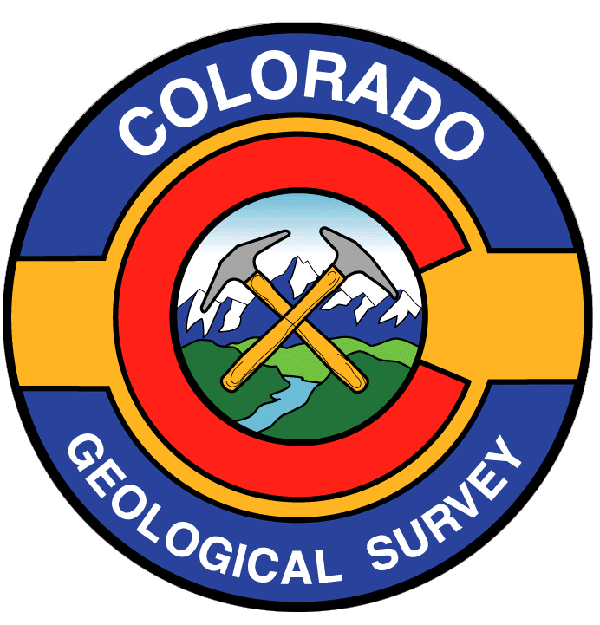 R E C E I P TReceipt acknowledging payment for land use review to be performed by the Colorado Geological Survey.Applicant:  					N.E.S. Inc.Project Name:				Flying Horse NorthColorado Geological Survey Unique No.	EP-16-0021Payment received: 				$2,500.00Payee:					JBS Family Enterprises LLLPDate:					April 26, 2016Should you have questions regarding this receipt, please contact:  		Debbie Cockburn		Program Assistant		Colorado Geological Survey		303-384-2647		dcockbur@mines.edu cc:	DSDComments@elpasoco.com Karen BerryState Geologist